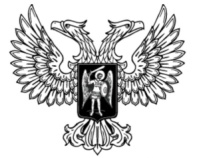 ДонецкАЯ НароднАЯ РеспубликАЗАКОНО СИСТЕМЕ ГОСУДАРСТВЕННОЙ СЛУЖБЫ 
ДОНЕЦКОЙ НАРОДНОЙ РЕСПУБЛИКИПринят Постановлением Народного Совета 3 апреля 2015 года(С изменениями, внесенными Законом от 30.04.2016 № 127-IНС)Настоящим Законом в соответствии с Конституцией Донецкой Народной Республики определяются правовые и организационные основысистемы государственной службы Донецкой Народной Республики, в том числесистемы управления государственной службой Донецкой Народной Республики.Глава 1. Общие положенияСтатья 1. Государственная служба Донецкой Народной Республики1. Государственная служба Донецкой Народной Республики (далее –государственная служба) – профессиональная служебная деятельностьгражданДонецкой Народной Республики (далее – граждане) по обеспечениюисполнения полномочий:- Донецкой Народной Республики;- органов государственной власти Донецкой Народной Республики
(далее – государственныеорганы);- лиц, замещающих должности, устанавливаемые Конституцией Донецкой Народной Республики, законами Донецкой Народной Республикидля непосредственногоисполнения полномочий государственных органов (далее –лица, замещающие государственные должности Донецкой Народной Республики).2. Деятельность лиц, замещающих государственные должностиДонецкой Народной Республики, настоящим Законом нерегулируется.Статья 2. Система государственной службы1. Система государственной службы включает в себя следующиевиды государственной службы:- государственная гражданская служба;- военная служба;- правоохранительная служба;- государственная оперативно-спасательная служба.(Пункт 1 статьи 2 с изменениями, внесенными в соответствии с Законом от 30.04.2016 № 127-IНС)2. Другие виды государственной службы устанавливаютсяпутем внесения изменений и дополнений в настоящий Закон.Статья 3. Основные принципы построения и функционированиясистемы государственной службы1. Основными принципами построения и функционирования системыгосударственной службы являются:- единство системы государственнойслужбы и соблюдение конституционного разграничения предметовведения и полномочий между органами государственнойвласти;- законность;- приоритет прав и свобод человека и гражданина, ихнепосредственное действие, обязательность их признания, соблюденияи защиты;- равный доступ граждан к государственной службе;- единство правовых и организационных основ государственнойслужбы, предполагающее законодательное закрепление единого подходак организации государственной службы;- взаимосвязь государственной службы и муниципальной службы;- открытость государственной службы и ее доступностьобщественному контролю, объективное информирование общества одеятельности государственных служащих;- профессионализм и компетентность государственных служащих;- защита государственных служащих от неправомерноговмешательства в их профессиональную служебную деятельность какгосударственных органов и должностных лиц, так и физических июридических лиц.2. Реализация принципов построения и функционирования системыгосударственной службы обеспечивается законами о видахгосударственной службы. Указанными законами могут бытьпредусмотрены также другие принципы построения и функционированиявидов государственной службы, учитывающие их особенности.Статья 4. Государственная службаГосударственная служба – профессиональнаяслужебная деятельность граждан по обеспечению исполнения полномочий Донецкой Народной Республики, а также полномочий государственных органови лиц, замещающих государственные должности Донецкой Народной Республики.Статья 5. Государственная гражданская службаГосударственная гражданская служба – вид государственнойслужбы, представляющей собой профессиональную служебнуюдеятельность гражданна должностях государственной гражданскойслужбы по обеспечению исполнения полномочий государственных органов и лиц, замещающих государственные должностиДонецкой Народной Республики.Статья 6. Военная службаВоенная служба–вид государственной службы,представляющей собой профессиональную служебную деятельность гражданна воинских должностях или не на воинских должностях вслучаях и на условиях, предусмотренных законами и(или) нормативными правовыми актами Главы Донецкой Народной Республики, в Вооруженных Силах Донецкой Народной Республики, другихвойсках, воинских (специальных) формированиях и органах,осуществляющих функции по обеспечению обороны и безопасностигосударства. Таким гражданам присваиваются воинские звания.Статья 7. Правоохранительная службаПравоохранительная служба – вид государственнойслужбы, представляющей собой профессиональную служебнуюдеятельность гражданна должностях правоохранительной службы вгосударственных органах, службах и учреждениях, осуществляющихфункции по обеспечению безопасности, законности и правопорядка, поборьбе с преступностью, по защите прав и свобод человека игражданина. Таким гражданам присваиваются специальные звания иклассные чины.Статья 7-1. Государственная оперативно-спасательная службаГосударственная оперативно-спасательная служба – вид государственной службы, представляющей собой профессиональную служебную деятельность граждан на должностях Государственной оперативно-спасательной службы в государственных органах, организациях и учебных заведениях, осуществляющих функции в сфере гражданской обороны, защиты населения и территорий от чрезвычайных ситуаций и ликвидации последствий стихийных бедствий, обеспечения пожарной безопасности и безопасности людей на водных объектах.(Статья 7-1 введена Законом от 30.04.2016 № 127-IНС)Статья 8. Должности государственной службы1. Должности государственной службы учреждаются законом или иным нормативным правовым актом Донецкой Народной Республики.2. Должности государственной службы подразделяются на:- должности государственной гражданской службы;- воинские должности;- должности правоохранительной службы;- должности государственной оперативно-спасательной службы.(Пункт 2 статьи 8 с изменениями, внесенными в соответствии с Законом от 30.04.2016 № 127-IНС)3. В государственном органе могут быть учрежденыдолжности государственной службы различных видов.4. Должности государственной службы распределяются по группами (или) категориям в соответствии с законами о видахгосударственной службы.Соотношение должностей государственной гражданскойслужбы, воинских должностей и должностей правоохранительной службы,государственной оперативно-спасательной службы определяется указом Главы Донецкой Народной Республики.(Пункт4 статьи 8 с изменениями, внесенными в соответствии с Законом от 30.04.2016 № 127-IНС)5. Квалификационные требования к лицам для замещениядолжностей государственной службы устанавливаются законами и иными нормативными правовыми актами Донецкой Народной Республики.6. В государственном органе могут быть предусмотреныдолжности, не являющиеся должностями государственной службы.Трудовая деятельность работников, замещающих такие должности,регулируется законодательством Донецкой Народной Республикио труде.Статья 9 Реестры должностей государственной службы1. Реестр должностей государственной службы образуют:- перечни должностей государственной гражданскойслужбы;- перечни типовых воинских должностей;- перечни типовых должностей правоохранительной службы;- перечни типовых должностей государственной оперативно-спасательной службы.(Пункт1 статьи 9 с изменениями, внесенными в соответствии с Законом от 30.04.2016 № 127-IНС)2. Перечни, указанные в пункте 1 настоящей статьи,утверждаютсяГлавой Донецкой Народной Республики.Статья 10. Государственные служащие1. Государственный служащий –гражданин,осуществляющий профессиональную служебную деятельность на должностигосударственной службы и получающий денежное содержание(вознаграждение, довольствие) за счет средств государственного бюджета.2. Нанимателем государственного служащегоявляется Донецкая Народная Республика. 3. Правовое положение (статус) государственногослужащего, в том числе ограничения, обязательства,правила служебного поведения, ответственность, а также порядокразрешения конфликта интересов и служебных споров устанавливается соответствующим законом о виде государственной службы.Глава 2. Общие условия государственной службыСтатья 11. Формирование кадрового состава государственнойслужбы1. Формирование кадрового состава государственной службыобеспечивается:- созданием государственного кадрового резерва, кадрового резерва вгосударственном органе,а также эффективным использованиемуказанных кадровых резервов;- развитием профессиональных качеств государственных служащих;- оценкой результатов профессиональной служебной деятельностигосударственных служащих в ходе проведения аттестации или сдачиквалификационного экзамена;- созданием возможностей для должностного (служебного) ростагосударственных служащих;- использованием современных кадровых технологий;- применением образовательных программ, государственных образовательных стандартов;- ротацией государственных служащих.2. Законами о видах государственной службы ииными нормативными правовыми актами Донецкой Народной Республики устанавливаются порядок поступления на государственную службу изамещения вакантных должностей государственной службы на конкурснойоснове, условия формирования конкурсных комиссий, правилаопубликования информации о конкурсахв средствах массовойинформации, а также предусматривается другой порядок поступления нагосударственную службу и замещения вакантных должностейгосударственной службы.3. Подготовка граждан для прохождения государственной службыосуществляется в формах, установленных законами ииными нормативными правовыми актами Донецкой Народной Республики.4. Дополнительное профессиональное образование государственныхслужащих осуществляются в соответствии с законами ииными нормативными правовыми актами Донецкой Народной Республики.5. Законами о видах государственной службы могутбыть установлены особенности ротации государственных служащих,учитывающие специфику прохождения государственной службы соответствующего вида.Статья 12. Поступление на государственную службу,ее прохождение и прекращение1. На государственную службу по контракту вправе поступатьдееспособные лица, достигшие 18 летнего или иного возраста, установленного законом о виде государственной службы для прохождения государственной службы данного вида,владеющие государственными языками Донецкой Народной Республики, знающие основные положения закона о виде государственной службы. Кроме того,законами или иными нормативными правовыми актами Донецкой Народной Республики могут быть установлены дополнительныетребования или исключения, в соответствии с которыми может осуществляться поступление на государственную службу поконтракту.2. Условия контрактов, порядок их заключения, а такжеоснования и порядок прекращения их действия устанавливаются всоответствии с законом о виде государственной службы.3. В соответствии с законом о виде государственнойслужбы контракт может заключаться с гражданином:- на неопределенный срок;- на определенный срок;- на срок обучения в профессиональной образовательнойорганизации (учреждении) или образовательной организации (учреждении) высшего образования ина определенный срок государственной службы после его окончания.4. Законом о виде государственной службыопределяется предельный возраст пребывания на государственнойслужбе данного вида.5. Прохождение государственной службы включает в себяназначение на должность, присвоение классного чина,дипломатического ранга, воинского и специального звания, аттестациюили квалификационный экзамен, а также другие обстоятельства(события) в соответствии с настоящим Законом, законами о видах государственной службы и иныминормативными правовыми актами Донецкой Народной Республики.6. Основания прекращения государственной службы, в том числе основания увольнения в запас или в отставку государственногослужащего, устанавливаются законами о видахгосударственной службы.Статья 13. Классные чины, дипломатические ранги, воинскиеи специальные звания1. В соответствии с законами о видахгосударственной службы,гражданам, проходящим государственную службу, присваиваются классные чины,дипломатические ранги, воинские и специальные звания.2. Общими условиями присвоения, сохранения классных чинов,дипломатических рангов, воинских и специальных званий являются:- последовательное присвоение классного чина, дипломатическогоранга, воинского и специального звания по прошествии установленноговремени пребывания в определенном классном чине, дипломатическомранге, воинском и специальном звании после их присвоения впервые;- присвоение классного чина, дипломатического ранга, воинского испециального звания государственному служащему в соответствии сзамещаемой должностью государственной службы;- досрочное присвоение в качестве меры поощрения классного чина,дипломатического ранга, воинского и специального звания либоприсвоение классного чина, дипломатического ранга, воинского испециального звания на одну ступень выше классного чина,дипломатического ранга, воинского и специального звания,предусмотренных для замещаемой должности государственной службы, в соответствии с законами о видахгосударственной службы;- сохранение присвоенного классного чина, дипломатическогоранга, воинского и специального звания при освобождении от замещаемой должности государственной службы илиувольнении с государственной службы.Лишение присвоенного классного чина, дипломатического ранга,воинского и специального звания возможно исключительно по решению суда.3. При переводе государственного служащего с государственнойслужбы одного вида на государственную службу другого вида, ранееприсвоенный классный чин, дипломатический ранг, воинское испециальное звание, а также период пребывания в соответствующемклассном чине, дипломатическом ранге, воинском и специальном званииучитывается при присвоении классного чина, дипломатического ранга,воинского и специального звания по новому виду государственной службы в соответствии с законами о видах государственной службы и иными нормативными правовыми актами Донецкой Народной Республики.4. Соотношение классных чинов, дипломатических рангов,воинских и специальных званий устанавливается указом Главы Донецкой Народной Республики.5. Классные чины государственной гражданской службы Донецкой Народной Республики присваиваются с учетом положений настоящей статьи в установленном порядке, согласно нормативным правовым актам Донецкой Народной Республики.Статья 14. Стаж (общая продолжительность) государственнойслужбы. Персональные данные государственныхслужащих1. Стаж (общая продолжительность) государственной службыопределяется в соответствии с законами о видахгосударственной службы, о государственном пенсионном обеспечениилиц, проходивших государственную службу в Донецкой Народной Республике.2. В стаж (общую продолжительность) государственной службыодного вида в соответствии с законами о видахгосударственной службы, о государственном пенсионном обеспеченииграждан, проходивших государственную службу в Донецкой Народной Республике,включаютсяпродолжительность государственной службы других видов, а такжепериоды замещения государственных должностей Донецкой Народной Республики, выборных муниципальных должностей, замещаемых на постоянной основе, и муниципальных должностей муниципальной службы.3. Персональные данные государственных служащих, сведения обих профессиональной служебной деятельности и о стаже (об общейпродолжительности) государственной службы вносятся в личные дела идокументы учета государственных служащих. Ведение и хранениеуказанных дел и документов осуществляются в соответствии сзаконами и иными нормативными правовыми актами Донецкой Народной Республики.4. Форма и порядок ведения, учета и хранения документов,подтверждающих профессиональную служебную деятельностьгосударственных служащих, устанавливаются законами ииными нормативными правовыми актами Донецкой Народной Республики.5. Персональные данные, внесенные в личные дела и документыучета государственных служащих, являются информацией, доступ ккоторой ограничен в соответствии с законами. Вотношении указанных персональных данных устанавливается обязанностьсоблюдать их конфиденциальность и обеспечивать их безопасность приобработке. В случаях, установленных законами и иныминормативными правовыми актами Донецкой Народной Республики, указанныеперсональные данные относятся к сведениям, составляющимгосударственную тайну.Статья 15. Реестры государственных служащих1. В государственных органах ведутся, в том числе на электронных носителях, реестры государственных служащих, которыеформируются на основе персональных данных государственных служащих.2. Сведения, внесенные в реестр государственныхслужащих в государственном органе, в случаях,установленных законами и иными нормативными правовымиактами Донецкой Народной Республики, относятся к сведениям, составляющим государственную тайну, а в иных случаях к сведениямконфиденциального характера.Глава 3. Система управления государственной службойСтатья 16. Управление государственной службойСистема управления государственной службой создается наРеспубликанскомуровне вцелях координации деятельности государственных органовпри решениивопросов поступления на государственную службу, формированиякадрового резерва, прохождения и прекращения государственнойслужбы, использования кадрового резерва для замещения должностейгосударственной службы, профессионального образования идополнительного профессионального образования государственныхслужащих, проведения ротации государственных служащих, а также вцелях осуществления вневедомственного контроля за соблюдением вгосударственных органахзаконов и иных нормативных правовых актов Донецкой Народной Республики.Статья 17. Кадровый резерв для замещения должностейгосударственной службыДля замещения должностей государственной службы создаютсягосударственный кадровый резерв и кадровый резерв в государственном органе.Статья 18. Финансирование государственной службы и программыее реформирования и развития1. Финансирование государственной службы и государственной гражданской службы осуществляется за счет средств государственного бюджетав порядке,установленном законами и иными нормативными правовымиактами Донецкой Народной Республики.2. Совершенствование системы государственной службыосуществляется путем реализации государственных и целевых программ реформированияиразвития государственной службы.Статья 19. Прохождение военной службы по контракту иностранными гражданами в Донецкой Народной РеспубликеВ Донецкой Народной Республике соответствии с законодательством предусматривается возможность поступления иностранных граждан на военную службу по контракту и прохождение ими военной службы.На вышеуказанных граждан распространяются положения настоящего Закона, определяющие правовые основы государственной службы в Донецкой Народной Республике.Глава 4. Вступление в силу настоящего Закона Статья 20. Вступление в силу настоящего Закона1. Настоящий Закон вступает в силу со дня егоофициального опубликования.Определение правоохранительной службы как видагосударственной службы, содержащееся в статье 7 настоящегоЗакона, применяется со дня вступления в силузакона Донецкой Народной Республики об этом виде службы.Определение Государственной оперативно-спасательной службы как вида государственной службы, содержащееся в статье 7–1 настоящего Закона, применяется со дня вступления в силу закона Донецкой Народной Республики об этом виде службы.(Пункт 1 статьи 20 с изменениями, внесенными в соответствии с Законом от 30.04.2016 № 127-IНС)Глава 5. Заключительные и переходные положения1. До принятия законодательства, регулирующего приобретение и лишение гражданства Донецкой Народной Республики, в понимании настоящего Закона гражданами Донецкой Народной Республики являются дееспособные лица, достигшие возраста 18 лет, владеющие государственными языками Донецкой Народной Республики, официально пребывающие на территории Донецкой Народной Республики.2. Определить, что должности государственных служащих, должностных лиц и служащих военной службы и правоохранительных органов, присвоенные до вступления в силу настоящего Закона, приравниваются к соответствующим видам (группам) и категориям, установленным настоящим Законом, законами о видах государственной службы и иными нормативными правовыми актами Донецкой Народной Республики.3. Совету Министров в течение шести месяцев со дня опубликования настоящего Закона:1) привести свои нормативные правовые акты в соответствие с настоящим Законом;2) принять нормативные правовые акты, предусмотренные настоящим Законом;3) обеспечить пересмотр и приведение министерствами и другими центральными органами исполнительной власти их нормативных правовых актов в соответствие с настоящим Законом.ГлаваДонецкой Народной Республики		А.В. Захарченког. Донецк20 апреля 2015 года№ 32-IНС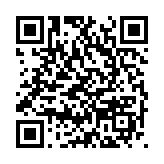 